Завдання міського конкурсу знавців української мови«Філолог-ерудит» для учнів 4 класуРозставте пропущені літери. Чорним кольором розфарбуйте прикметники, червоним – іменники, зеленим – дієслова.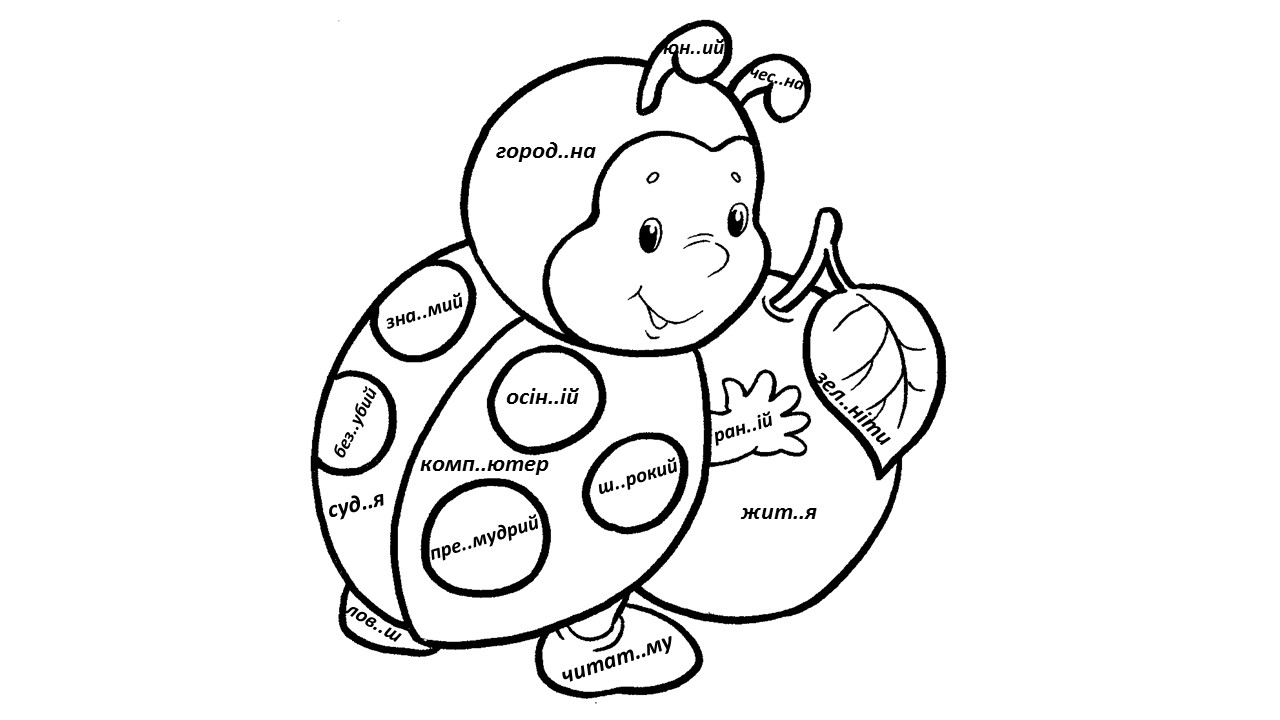 2. Зі слів кожного ряду утворіть нове слово, узявши                               з першого слова перший звук, із другого – другий, із третього – третій і далі відповідно. Серед отриманих вами нових слів                          у школі на уроці зайвим будеА) поле – мед – заняття – екран – вокал; _______________________Б) зал – роса – чаша – малина – золото; _______________________В) ластівка – ніжність – піжама – плакса – хутро;_______________Г) рюкзак – гумка – гачок – морква – гумка; ___________________Д) піца – парасоля – курка – корт – думка; _____________________Зайве_______________________________________Розфарбуйте червоним кольором вишеньки, у яких слова вжито в прямому значенні, а жовтим − у переносному.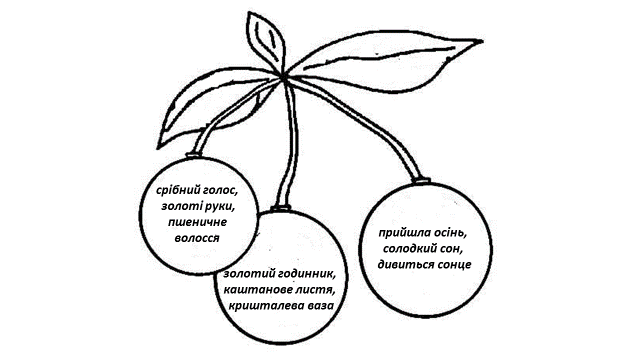 Утворіть слова, переставивши букви місцями. Яке слово тут зайве? Чому?Зайве __________________________ Складіть і запишіть речення, у якому всі слова починаються з літери к. Зразок: Кошеняті Кузі купили копчену ковбасу.____________________________________________________________________________________________________________________________________________________________________________________________________________________________________________________________________________________________________________________________________________________________________________________________________________Доповніть наведені нижче речення.Я люблю ходити до школи, бо  ______________________________________________________________________________________________________________________________________________Я не люблю ходити до школи, бо _____________________________________________________________________________________________________________________________________________ Коли в мене виникають труднощі під час навчання, то я ____________________________________________________________________________________________________________________ Використавши якнайбільше слів, що складаються                         з 5 букв, доповніть речення таким чином, щоб вийшов зв’язний текст.В одному казковому лісі жили друзі: __________  , _________  , _________.  Там росли _______________, ______________, _______________. За лісом була _____________, де ___________ любили збиратися __________, грати  в _________ та їсти _____________, _____________, _____________.       Прочитайте речення. Підкресліть слова, які можна зрозуміти по-різному. Відредагуйте речення таким чином, щоб уникнути багатозначності.Зразок. Гроші треба зберігати в банках.Гроші треба зберігати в українських банках.Ми на місяць поїдемо відпочивати.___________________________________________________________________________________________________________________Можна довго милуватися білосніжними баранцями.____________________________________________________________________________________________________________________Юні туристи з цікавістю розглядали лаву.____________________________________________________________________________________________________________________Упізнайте фразеологізми за малюнками, поясніть значення.Наголошений склад у словах позначте кольором.Зразок. ВІДНЕСТИкуживїокжачкажабшкамияркащібочялуклобха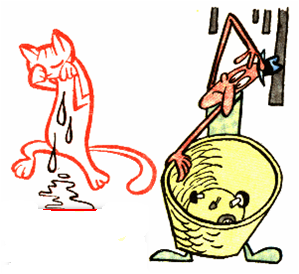 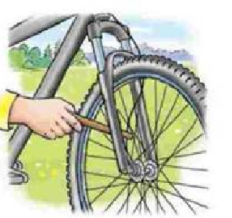 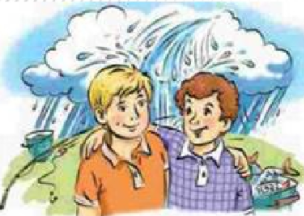 